ФЕСТИВАЛЬ  ИЗОБРЕТАТЕЛЬСТВА.                               МЫ  ЛЮБИМ  ФУТБОЛ!                                Мы – спортивные ребята,
                                Любим мы играть в футбол.
                                Всех в игре мы побеждаем,
                                Забиваем  супер - гол!Играем мы в футбол везде:
На поле, в парке, на столе.
Играем летом и зимой,
И даже по пути домой.                               Мы будем спортом заниматься,
                               Не надо никогда сдаваться!
                               Не будем в жизни унывать,
                               Награды станем получать!Наша семья очень спортивная!
 С мамой и папой мы часто играем в бадминтон,  летом плаваем, бегаем, а зимой катаемся на лыжах и коньках. Но самый любимый вид спорта у нас – это футбол.  Мы любим всей семьей болеть за любимые команды не только по телевизору, но и болеем на стадионе нашего города за команду «УРАЛ», на стадионе очень шумно и весело, мне нравится.
 	Я сам занимаюсь в спортивной футбольной секции  «ФУТБОЛИКА»  и забиваю много голов! У меня есть маленький брат, и он тоже скоро будет заниматься футболом, потому что ему тоже нравится.
Еще я очень люблю играть в настольный футбол.  Мы с папой подумали и решили сделать самодельный  настольный футбол. Нашли дома большую коробку  из-под обуви,  нарисовали на дне разметку футбольного поля.  Вырезали из картона фигурки игроков, расскрасили в два разных цвета, наклеели на твердую проволоку. Проволоку вставили в коробку сбоку в отверстия, которые сделали  шилом. Для того чтобы игроками было удобно вращать на проволке, мы использовали бутылочные пробки, вместо держателей. А чтобы проволока не  вылетала из отверстия , с другой стороны коробки мы загнули проволоку пасатижами.
На игроков мы наклеели номера, ведь у всех футболистов есть свой номер.
Затем мы решили сделать еще табло с цифрами,  со счетом голов и украсить внутри поля бортики картинками знаменитых футболистов.

ПРАВИЛА  ИГРЫ:Выбираются два игрока и судья (по желанию, по считалке, жребий, кубик и др.), определяем время (часы, секундомер, песочные часы и др.). 
Судья свистит в свисток, босает мячик на середину поля, игроки играют, проигравший выходит, с пободителем играет следующий игрок, игра продолжается, пока не появится победитель.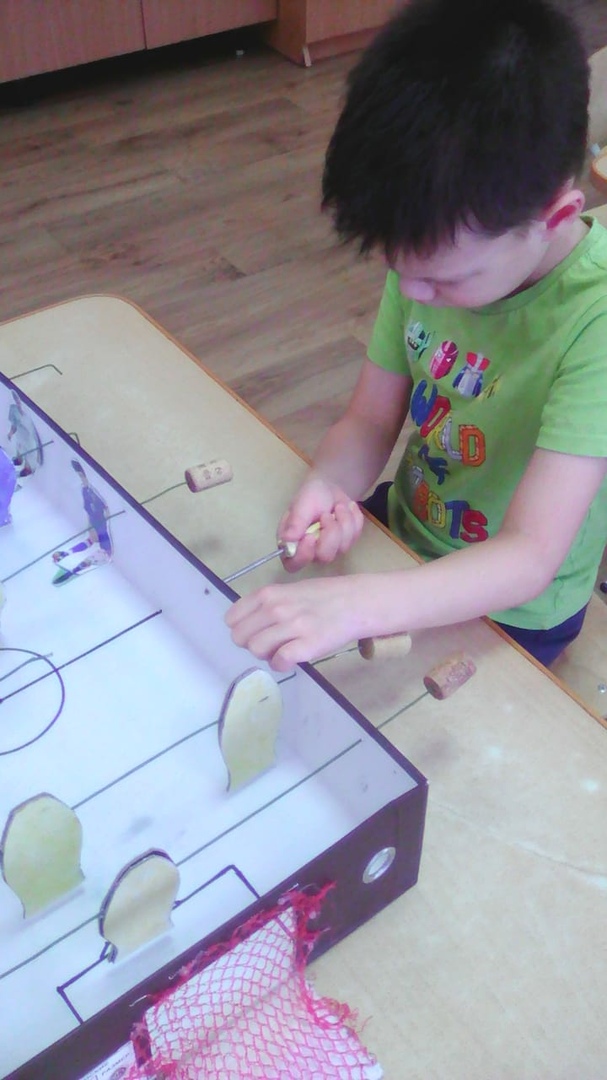 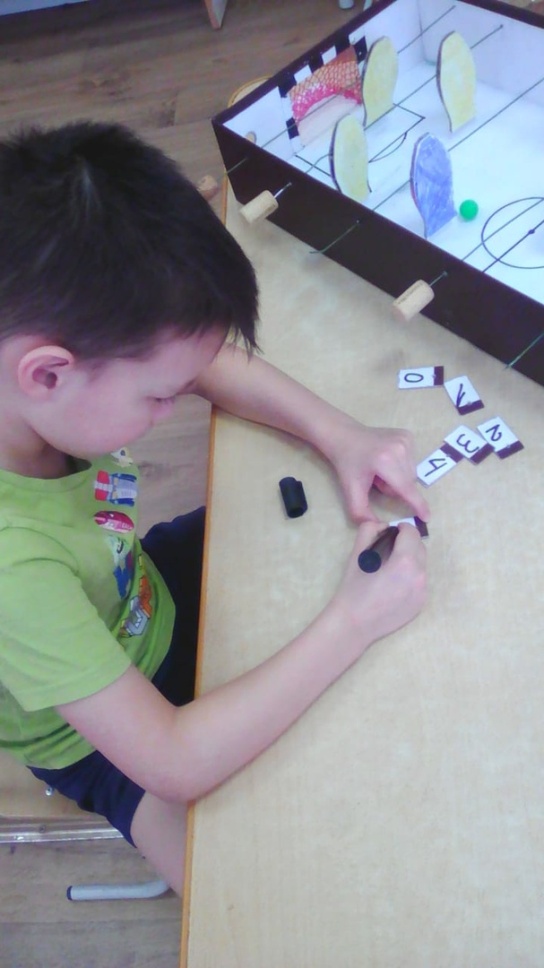 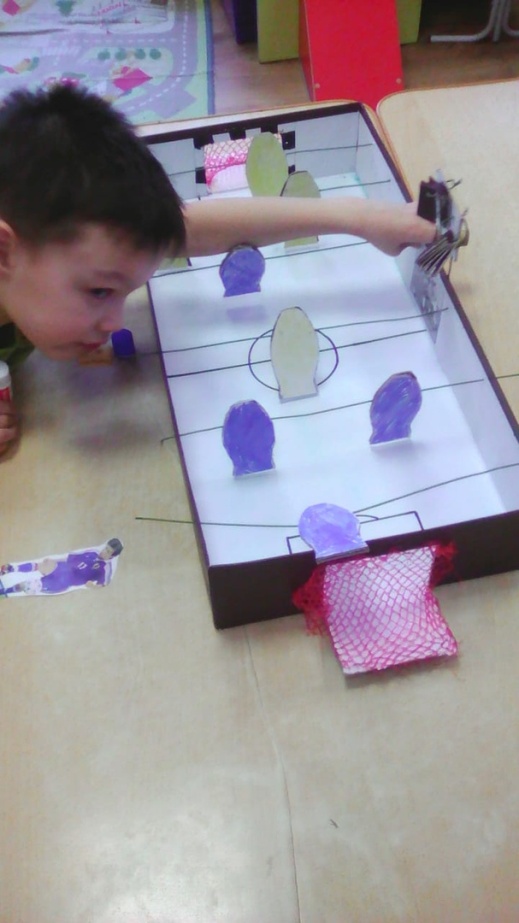 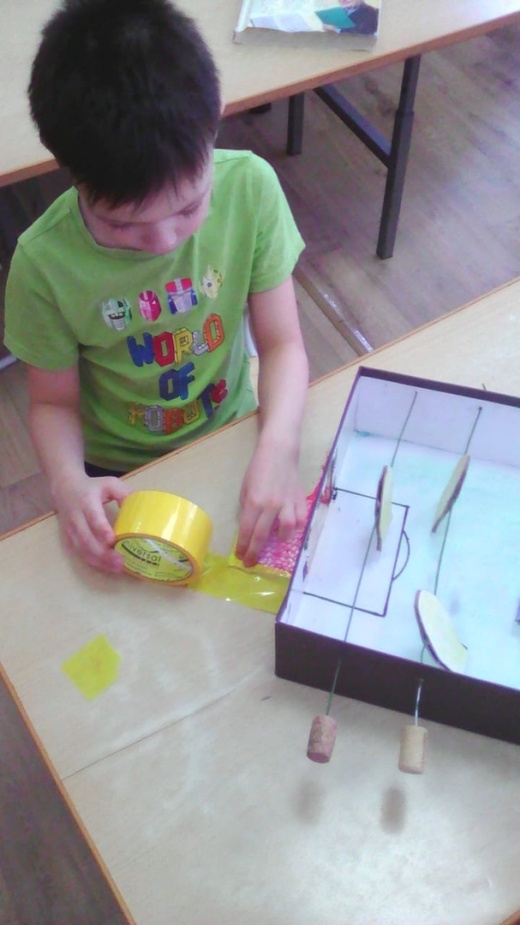 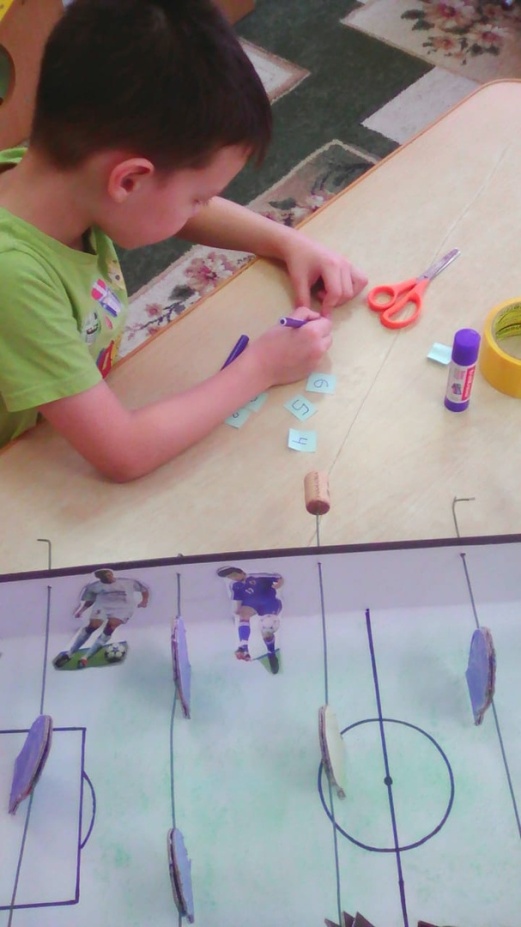 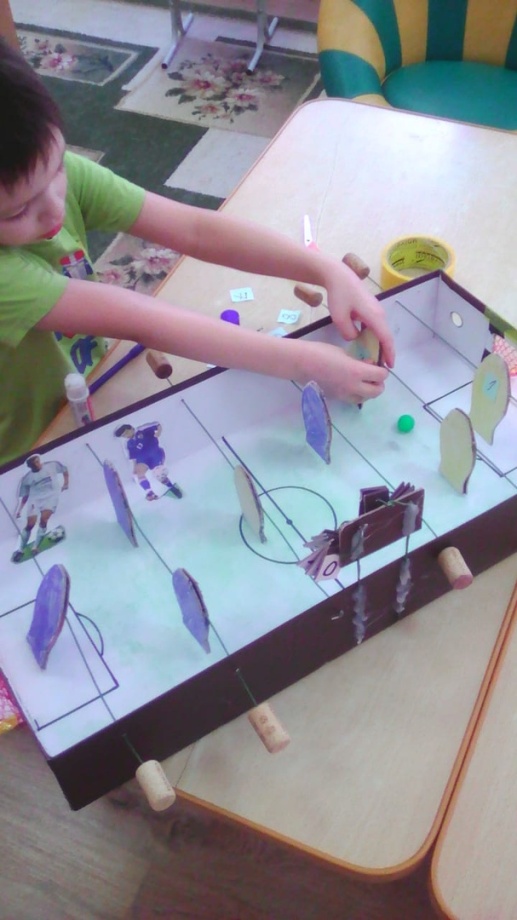 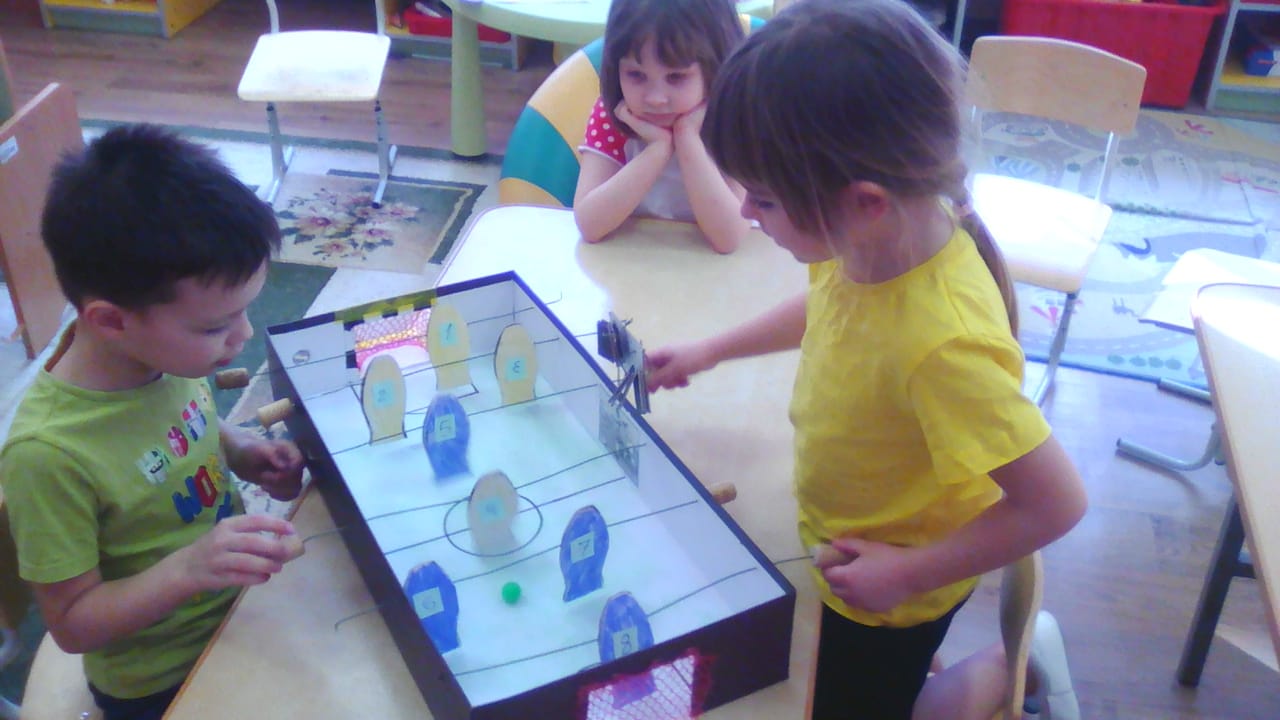 Сами сделали, сами играем!